Het jy geweet….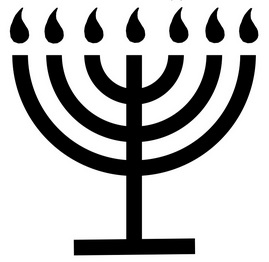 In Eldoraigne Familiekerk steek ons kerse aan as teken van die Here se  teenwoordigheid.  Brandende kerse simboliseer die lig van God.  Waar gebruik ons kerse?Kandelaar met 7 kerse Die kandelaar met sewe kerse herinner ons aan die sewe weke van Lydenstyd.  Elke week word een kers doodgeblaas tot die laaste kers op die Donderdagaand voor Goeie Vrydag.  Op Goeie Vrydag brand geen kerse in die kerk nie.  Kerse word weer aangesteek op Opstandingsondag.Gebedsbak voor in die kerk Jy kan voor die diens of enige gepaste tyd gedurende die diens ‘n kers gaan opsteek en ‘n gebed doen vir ‘n saak/iemand wat op jou hart lê.  Gebruik die kussings, bankies of ottoman as jy langer sou wou vertoef.  ChristuskersGroot wit kers voor in die kerk – wat altyd brand behalwe op Goeie Vrydag. Lief & Leed kersiesOns deel elke Sondag hierdie kersies uit om te gee aan gemeentelede aan wie ons spesiaal dink – in goeie en slegte tye.  Die kersie word persoonlik oorhandig en ons bid vir die persoon. Gee asb name van mense wat ‘n kersie moet kry deur aan die kantoor/leraar en neem die vrymoedigheid om ‘n kersie vir iemand te neem, so leer ons mekaar ken.  AdventskerseSpesiale kerse wat ons brand gedurende Advent (4de Sondag voor Kersfees tot Ou-Kersaand) in afwagting op Jesus se koms.  Advent dui ook die begin van die nuwe kerkjaar aan.  Volgorde en betekenis van die verskillende kerse:Week 1:  1ste Pers kers:  Profetiese Kers –Hoop/VernuwingWeek 2:  2de Pers kers:  Betlehem Kers – LiefdeWeek 3:  Pienk kers Skaapwagerskers – Geluk/Blydskap Week 4:  3de Pers kers:  Kers van Engele – VredeOu Kersaand/Kersdag:  Wit kers:  Christuskers - Verlossing en Sondeloosheid En dan sommer oral waar ons God se lig wil uitstraal….“….vandag met al ons elektrisiteit, word daar nog elke sekonde miljoene kerse aangesteek.  Van ‘n primitiewe pondok iewers in ‘n arm land tot ‘n lanternfees in Japan, van ‘n swerewerstent êrens in die woude tot ‘n ontwerperstafel in New York, van ‘n romantiese badkamer in ‘n wittebroodsuite tot ‘n altaar in die Vatikaan, niks kon nog die redding, hoop of weelde van ‘n kers vervang nie.”  (Om kers op te steek.  Nataniel 15 Jan 2009)In Joh 8:12 verklaar Jesus: “EK is die Lig van die wêreld.”  Sonder hierdie lig leef 'n mens in die duisternis.